АДМИНИСТРАЦИЯ СЕЛЬСКОГО ПОСЕЛЕНИЯТИХВИНСКИЙ СЕЛЬСОВЕТ ДОБРИНСКОГО МУНИЦИПАЛЬНОГО РАЙОНА  ЛИПЕЦКОЙ ОБЛАСТИП О С Т А Н О В Л Е Н И Е08.06.2016			                                                            №50            д.Большая ПлавицаОб утверждении плана – графика переходана предоставление муниципальных услугв электронной форме       Рассмотрев Представление Прокуратуры Добринского района “ Об устранении нарушений законодательства о защите прав предпринимателей при оказании государственных и муниципальных услуг, а так же мер поддержки” “ 17-93в -2016 от 06.05.2016г., во исполнении Федерального закона от 27.07.2010 года № 210-ФЗ «Об организации  предоставления государственных и муниципальных услуг», постановлением Правительства Российской Федерации от 15.06.2009 N 478 "О единой системе информационно-справочной поддержки граждан и организаций по вопросам взаимодействия с органами исполнительной власти и органами местного самоуправления с использованием информационно-телекоммуникационной сети Интернет", Постановлением Администрации Липецкой области  от 08.06.2010 г. N 172  «Об обеспечении доступа граждан и организаций к сведениям об услугах (функциях), предоставляемых исполнительными органами государственной власти Липецкой области, органами местного самоуправления Липецкой области», распоряжения Правительства Российской Федерации от 17.12.2009 № 1993-р «Об утверждении сводного перечня первоочередных государственных и муниципальных услуг, предоставляемых в электронном виде», администрация сельского поселения Тихвинский сельсоветПОСТАНОВЛЯЕТ:Утвердить план-график перехода на предоставление муниципальных услуг в электронной форме на 2017-2019 годы (прилагается).Специалисту 1 разряда:организовать работу по выполнению плана-графика перехода на предоставление муниципальных услуг в электронной форме;в срок до 5-го числа месяца, следующего за отчетным кварталом, отчитываться в администрацию сельского поселения о ходе выполнения плана-графика перехода на предоставление муниципальных услуг в электронной форме;Контроль за выполнением настоящего постановления оставляю за собой.Глава администрациисельского поселенияТихвинский  сельсовет                                                         А.Г.КондратовУтвержденпостановлением администрации сельского поселенияТихвинский сельсовет                          08.06.2016 №   50План-графикперехода на предоставление муниципальных услуг в электронной форме на 2017-2019 годы№ п/пНаименование услуги в соответствии с распоряжением Правительства РФ от 17.12.2009 №1993-р «Обутверждении сводного перечня первоочередных государственных и муниципальных услуг, предоставляемых в электронном виде»Наименование услуги, предоставляемой в сельском поселении Тихвинский сельсоветОтветственный исполнительСроки реализации этапов перехода на представление муниципальных услуг в электронной формеСроки реализации этапов перехода на представление муниципальных услуг в электронной формеСроки реализации этапов перехода на представление муниципальных услуг в электронной формеСроки реализации этапов перехода на представление муниципальных услуг в электронной формеСроки реализации этапов перехода на представление муниципальных услуг в электронной форме№ п/пНаименование услуги в соответствии с распоряжением Правительства РФ от 17.12.2009 №1993-р «Обутверждении сводного перечня первоочередных государственных и муниципальных услуг, предоставляемых в электронном виде»Наименование услуги, предоставляемой в сельском поселении Тихвинский сельсоветОтветственный исполнитель1 этап2 этап3 этап4 этап5 этапI. Услуги в сфере жилищно-коммунального хозяйстваI. Услуги в сфере жилищно-коммунального хозяйстваI. Услуги в сфере жилищно-коммунального хозяйстваI. Услуги в сфере жилищно-коммунального хозяйстваI. Услуги в сфере жилищно-коммунального хозяйстваI. Услуги в сфере жилищно-коммунального хозяйстваI. Услуги в сфере жилищно-коммунального хозяйстваI. Услуги в сфере жилищно-коммунального хозяйства1Прием заявлений, документов, а также постановка на учет в качестве нуждающихся в жилых помещенияхПрием заявлений, документов, а также постановка граждан на учет в качестве нуждающихся в жилых помещенияхАдминистрация сельского поселения 01.03.201701.07.201701.01.201801.07.201801.01.20191.2Подуслуга 1. Учет малоимущих граждан, нуждающихся в жилых помещениях, предоставляемых по договорам социального наймаУчет малоимущих граждан, нуждающихся в жилых помещениях, предоставляемых поАдминистрация сельского поселения 01.03.201701.07.201701.01.201801.07.201801.01.20191.3Подуслуга 2. Учет  ветеранов Великой Отечественной войны, имеющих право на меры социальной поддержки по обеспечению жильем в соответствии с Федеральным законом “О ветеранах” от 12.05.1995г. № 5-ФЗ Учет  ветеранов Великой Отечественной войны, имеющих право на меры социальной поддержки по обеспечению жильем в соответствии с Федеральным законом “О ветеранах” от 12.05.1995г. № 5-ФЗАдминистрация сельского поселения01.03.201701.07.201701.01.201801.07.201801.01.20191.4Подуслуга 3. Учет молодых семей, имеющих право на получение субсидии для приобретения или строительства жилья по подпрограмме по подпрограмме ФЦП  «Жилище» « Об обеспечении жильём молодых семей до 2015-2020 года»Учет молодых семей, имеющих право на получение субсидии для приобретения или строительства жилья по подпрограмме по подпрограмме ФЦП  «Жилище» « Об обеспечении жильём молодых семей до 2015-2020 года»Администрация сельского поселения01.03.201701.07.201701.01.201801.07.201801.01.20191.5Подуслуга 4. Учет семей, имеющих право на получение субсидии для приобретения или строительства жилья по подпрограмме «Устойчивое  развитие сельских территорий Липецкой области на 2014-2017  годы и на период  до 2020 года»Учет семей, имеющих право на получение субсидии для приобретения или строительства жилья по подпрограмме «Устойчивое  развитие сельских территорий Липецкой области на 2014-2017  годы и на период  до 2020 года»Администрация сельского поселения01.03.201701.07.201701.01.201801.07.201801.01.20192Выдача справки о присвоении адресаВыдача справки о присвоении адресаАдминистрация сельского поселения01.01.20182.1.Анулирование адресаАнулирование адресаАдминистрация сельского поселения01.01.2018II. Услуги в сфере имущественно-земельных отношений, строительства и регулирования предпринимательской деятельности.II. Услуги в сфере имущественно-земельных отношений, строительства и регулирования предпринимательской деятельности.II. Услуги в сфере имущественно-земельных отношений, строительства и регулирования предпринимательской деятельности.II. Услуги в сфере имущественно-земельных отношений, строительства и регулирования предпринимательской деятельности.II. Услуги в сфере имущественно-земельных отношений, строительства и регулирования предпринимательской деятельности.II. Услуги в сфере имущественно-земельных отношений, строительства и регулирования предпринимательской деятельности.II. Услуги в сфере имущественно-земельных отношений, строительства и регулирования предпринимательской деятельности.II. Услуги в сфере имущественно-земельных отношений, строительства и регулирования предпринимательской деятельности.3Прием документов, а так же выдача решений о переводе или об отказе в переводе жилого помещения в нежилое или нежилого помещения в жилоеПрием документов, а так же выдача решений о переводе или об отказе в переводе жилого помещения в нежилое или нежилого помещения в жилоеАдминистрация сельского поселения01.01.201801.07.201801.01.20194Прием заявлений и выдача документов о согласовании схемы расположения земельного участка на кадастровом плане или кадастровой картеСогласование схемы расположения земельного участкаАдминистрация сельского поселения 01.01.201801.07.201801.01.20195Предоставление земельных участков гражданам для индивидуальногожилищного строительстваПредоставление земельных участков гражданам для индивидуальногожилищного строительстваАдминистрация сельского поселения01.01.201801.07.201801.01.20196Предоставление земельного участка, находящегося в муниципальной собственности или государственная собственность на который не разграничена, в постоянное (бессрочное) пользование ” в сельском поселении Тихвинский сельсовет Добринского муниципального районаПредоставление земельного участка, находящегося в муниципальной собственности или государственная собственность на который не разграничена, в постоянное (бессрочное) пользование ” в сельском поселении Тихвинский сельсовет Добринского муниципального районаАдминистрация сельского поселения01.01.201801.07.201801.01.20197 Предоставление разрешения на отклонение от предельных параметров разрешенного строительства, реконструкции объектов капитального  строительства Предоставление разрешения на отклонение от предельных параметров разрешенного строительства, реконструкции объектов капитального  строительстваАдминистрация сельского поселения01.01.201801.07.201801.01.20198Предоставление разрешения на условно разрешенный вид использования земельного участка или объекта капитального строительства Предоставление разрешения на условно разрешенный вид использования земельного участка или объекта капитального строительства Администрация сельского поселения01.01.201801.07.201801.01.20199Предоставление земельных  участков,  находящихся в государственной  не разграниченной и (или) муниципальной собственности сельского поселения    Тихвинский  сельсовет, с проведением торговПредоставление земельных  участков,  находящихся в государственной  не разграниченной и (или) муниципальной собственности сельского поселения     Тихвинский сельсовет, с проведением торговАдминистрация сельского поселения01.01.201801.07.201801.01.201910Предоставление земельных участков, находящихся   в муниципальной собственности или земель, государственная собственность на которые не разграничена без проведения  торговПредоставление земельных участков, находящихся   в муниципальной собственности или земель, государственная собственность на которые не разграничена без проведения  торговАдминистрация сельского поселения01.01.201801.07.201801.01.201911Предоставление земельных участков, находящихся  в муниципальной собственности, а также земельных участков государственная собственность на которые   не разграничена, на которых расположены здания, сооруженияПредоставление земельных участков, находящихся  в муниципальной собственности, а также земельных участков государственная собственность на которые   не разграничена, на которых расположены здания, сооруженияАдминистрация сельского поселения01.01.201801.07.201801.01.201912Предварительное согласование предоставления земельных участков, находящихся в муниципальной собственности или земель, государственная  собственность на которые не разграниченаПредварительное согласование предоставления земельных участков, находящихся в муниципальной собственности или земель, государственная  собственность на которые не разграниченаАдминистрация сельского поселения01.01.201801.07.201801.01.201913Заключение соглашения об установлении сервитута в отношении земельного  участка, находящегося в муниципальной собственности, или  государственная собственность, на который не разграниченаЗаключение соглашения об установлении сервитута в отношении земельного  участка, находящегося в муниципальной собственности, или  государственная собственность, на который не разграниченаАдминистрация сельского поселения01.01.201801.07.201801.01.2019III. Услуги в сфере культурыIII. Услуги в сфере культурыIII. Услуги в сфере культурыIII. Услуги в сфере культурыIII. Услуги в сфере культурыIII. Услуги в сфере культурыIII. Услуги в сфере культурыIII. Услуги в сфере культурыIII. Услуги в сфере культуры14Организация и проведение культурно-досуговых мероприятийОрганизация и проведение культурно-досуговых мероприятийАдминистрация сельского поселения01.01.201801.07.201801.01.201915Организация работы коллективов художественной самодеятельности и клубов по интересамОрганизация работы коллективов художественной самодеятельности и клубов по интересамАдминистрация сельского поселения01.01.201801.07.201801.01.2019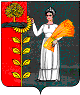 